ΔΕΛΤΙΟ ΤΥΠΟΥΘΕΜΑ:  Ενημέρωση και οδηγίες για Έκτακτο Δελτίο ΕΠΙΚΙΝΔΥΝΩΝ ΚΑΙΡΙΚΩΝ ΦΑΙΝΟΜΕΝΩΝ (Ε.Δ.Ε.Κ.Φ.) από την Κυριακή 05/02/2023.****Η Ε.Μ.Υ. εξέδωσε το υπ. Αριθμ. 02/03-02-2023 Έκτακτο Δελτίο Επικίνδυνων Καιρικών Φαινομένων (Ε.Δ.Ε.Κ.Φ.) με κύρια χαρακτηριστικά ως ακολούθως:Ψυχρές αέριες μάζες από τη βόρεια Ευρώπη θα κινηθούν νοτιότερα και θα προκαλέσουν κακοκαιρία με το όνομα ''ΜΠΑΡΜΠΑΡΑ'' (''BARBARA'') στη χώρα μας από την Κυριακή (05/02/2023). Τα κύρια χαρακτηριστικά θα είναι οι χαμηλές θερμοκρασίες, ο ισχυρός παγετός, οι κατά τόπους πυκνές χιονοπτώσεις ακόμα και σε πεδινές περιοχές της ανατολικής Ελλάδας, καθώς και οι θυελλώδεις βόρειοι άνεμοι εντάσεως 8 με 9 μποφόρ στα πελάγη.Πιο αναλυτικά:Χιονοπτώσεις   Α) Την Κυριακή (05/02/2023) θα επηρεαστούν με χιονοπτώσεις:        1. Από τις πρώτες πρωινές ώρες τα νησιά του βορείου Αιγαίου και μέχρι το μεσημέρι η Θράκη και η Χαλκιδική.        2. Πριν από το μεσημέρι οι χιονοπτώσεις θα επεκταθούν νοτιότερα, θα ενταθούν και θα επηρεάσουν τις Σποράδες, τα ανατολικά τμήματα της Θεσσαλίας, την Εύβοια και την ανατολική Στερεά, ιδιαίτερα τη Βοιωτία και την Αττική. Οι χιονοπτώσεις θα σημειωθούν ακόμη και στα πεδινά αυτών των περιοχών.        3. Από το απόγευμα χιόνια θα πέσουν στα ορεινά - ημιορεινά κυρίως των κεντρικών και βόρειων Κυκλάδων καθώς και της Κρήτης. Στην Κρήτη οι χιονοπτώσεις θα είναι κατά περιόδους πυκνές.        4. Καταιγίδες χιονιού θα εκδηλωθούν κυρίως πάνω από τις θαλάσσιες και παραθαλάσσιες περιοχές του Αιγαίου.    Β) Τη Δευτέρα (06/02/2023) κατά περιόδους πυκνές χιονοπτώσεις θα εξακολουθήσουν να  σημειώνονται στα νησιά του βορείου Αιγαίου, στις Σποράδες, την Εύβοια, την ανατολική Στερεά, τις Κυκλάδες και την Κρήτη.    Γ) Ειδικά για την Αττική χιονοπτώσεις θα σημειωθούν από την Κυριακή (05/02/2023) αρχικά στα ανατολικά και τα βόρεια, οι οποίες από τις προμεσημβρινές ώρες θα επεκταθούν στο μεγαλύτερο μέρος του νομού ενώ από το απόγευμα θα ενταθούν και θα χιονίσει και σε πεδινές περιοχές. Οι χιονοπτώσεις θα παρουσιάσουν πρόσκαιρη ύφεση κατά τη διάρκεια της νύχτας. Ωστόσο από τη Δευτέρα το πρωί οι χιονοπτώσεις θα ενταθούν εκ νέου σε όλο το νομό.   Δ) Την Τρίτη (07/02/2023) οι χιονοπτώσεις αναμένεται να συνεχιστούν στην ανατολική Ελλάδα από τη Θεσσαλία και νοτιότερα (προσήνεμες περιοχές) καθώς επίσης στις Κυκλάδες και την Κρήτη, με μικρότερη όμως ένταση.Χαμηλές θερμοκρασίες:Από την Κυριακή (05/02/2023) αναμένεται βαθμιαία πτώση της θερμοκρασίας από βορρά προς νότο, της τάξεως των 8 με 10 βαθμών. Αυτό θα έχει ως αποτέλεσμα την επικράτηση ισχυρού παγετού κυρίως στα ηπειρωτικά, ο οποίος θα είναι κατά τόπους στα κεντρικά και βόρεια ολικός (καθ' όλη τη διάρκεια της ημέρας αρνητικές θερμοκρασίες).Θυελλώδεις Άνεμοι:Από την Κυριακή (05/02/2023) το μεσημέρι θα πνέουν θυελλώδεις βόρειοι βορειοανατολικοί άνεμοι εντάσεως 8 με 9 μποφόρ στα πελάγη, οι οποίοι από το απόγευμα της Κυριακής στο Ιόνιο και από την Τρίτη (07/02/2023) στο Αιγαίο, σταδιακά θα εξασθενήσουν.Περισσότερες λεπτομέρειες για την εξέλιξη του φαινομένου θα γίνεται στα τακτικά και τυχόν έκτακτα δελτία καιρού, στην ιστοσελίδα της:ΕΜΥ(www.emy.gr) και το λογαριασμό της ΕΜΥ στο Twitter (@EMY_HNMS).Ο Περιφερειάρχης Στερεάς Ελλάδας  και οι Υπηρεσίες που εμπλέκονται σε έργα και δράσεις για την αντιμετώπιση κινδύνων από επικίνδυνα καιρικά φαινόμενα έχουν τεθεί  σε κατάσταση ετοιμότητας βάσει του σχεδιασμού τους, προκειμένου να αντιμετωπιστούν πιθανά προβλήματα που θα δημιουργηθούν από την εκδήλωση των φαινομένων, ειδικότερα δε σε επιβαρυμένες περιοχές από τις προηγούμενες καταστροφές. Με μέριμνα των Διευθυντών των ή των υπευθύνων των εμπλεκόμενων Υπηρεσιών όλοι οι εργαζόμενοι (μόνιμοι υπάλληλου, Ο.Χ. και ιδιώτες Μ.Ε.)  στις ανωτέρω δράσεις θα φέρουν τα μέτρα ατομικής προστασίας για την πρόληψη και τον περιορισμό της διάδοσης  του κορωνοϊού  covid-19.    Τα Τμήματα Πολιτικής Προστασίας των Π.Ε. θα ενημερώσουν όλες τις εμπλεκόμενες Υπηρεσίες,  τους Δήμους και  τις Εθελοντικές Οργανώσεις και θα ενεργοποιήσουν τα μνημόνια συνεργασίας με ιδιώτες,  ώστε να βρίσκονται σε κατάσταση αυξημένης ετοιμότητας. Επίσης οι Δήμοι της Περιφέρειας Στ. Ελλάδας δια των αρμοδίων υπηρεσιών τους να ενημερώσουν τους πολίτες που χρήζουν ιατρικής φροντίδας ή που θα πρέπει να μετακινηθούν για προγραμματισμένη ιατρική εξέταση ή ιατρικό έλεγχο να φροντίσουν  με μέριμνά τους έγκαιρα για την μετακίνησή τους ή και για την φιλοξενία τους , σε συνεργασία με τους οικείους τους καθώς και για την διάθεση θερμαινόμενων χώρων για την φιλοξενία πολιτών που χρήζουν ανάγκης προστασίας (αστέγους κλπ) δια των Προέδρων των Τ.Κ. να ενημερώσουν πολίτες που δραστηριοποιούνται ή εργάζονται στην ύπαιθρο (κτηνοτρόφους, αγρότες, μελισσοκόμους κλπ), καθώς και άλλους για τους κινδύνους που ενδεχομένως να προκύψουν από τα πιθανόν επικίνδυνα καιρικά φαινόμενα ώστε να λάβουν τα μέτρα αυτοπροστασίας τους.σε περιοχές που παρουσιάζουν ιστορικό εκδήλωσης ανάλογων φαινομένων να τεθούν σε αυξημένη ετοιμότητα ώστε να συνδράμουν σε περίπτωση που απαιτηθεί  και τεθεί σε εφαρμογή το μέτρο της οργανωμένης απομάκρυνσης πληθυσμού ή πολιτών. Για  πληροφορίες και ανακοινώσεις σχετικά με την επικρατούσα κατάσταση και την βατότητα του οδικού δικτύου και για ενημέρωση καιρού οι πολίτες μπορούν να επισκέπτονται την ιστοσελίδα www.astynomia.gr  ,  www.hnms.gr Για περισσότερες πληροφορίες και οδηγίες αυτοπροστασίας από τα έντονα καιρικά φαινόμενα, οι πολίτες μπορούν να επισκεφθούν την ιστοσελίδα της Γενικής Γραμματείας Πολιτικής Προστασίας στην ηλεκτρονική διεύθυνση: www.civilprotection.gr.Καλούμε τους πολίτες να λάβουν τα παρακάτω μέτρα αυτοπροστασίας για την ελαχιστοποίηση των κινδύνων που ενδεχομένως να προκύψουν και ειδικότερα: Παρακαλούνται ειδικότερα οι πολίτες των ορεινών περιοχών και ειδικότερα οι επισκέπτες, εκδρομείς, κτηνοτρόφοι, να φροντίσουν για την επάρκεια προμηθειών (καύσιμης ύλης, ειδών πρώτης ανάγκης, τρόφιμα, φαρμακευτικό υλικό κλπ) για το προσεχές διάστημα.Οι διαμένοντες σε ορεινές  και ημιορεινές περιοχές να προσαρμόσουν το πρόγραμμα διαμονής τους και της μετακίνησή τους λαμβάνοντας υπόψη ότι οι καιρικές συνθήκες επιδεινώνονται και αλλάζουν ταχύτατα και  ότι η πρόσβαση και ο καθαρισμός των οδών και η μετακίνηση ακόμη και των μηχανημάτων έργων στις περιοχές αυτές είναι χρονοβόρες.Αποφύγετε κάθε περιττή μετακίνηση κατά τη διάρκεια των έντονων καιρικών φαινομένων και ασφαλίστε τις πόρτες και τα παράθυρά σας ερμητικά.ΕΝΗΜΕΡΩΤΙΚΟ ΥΛΙΚΟ Τηλεοπτικό σποτ  ΠΡΟΛΗΨΗ ΓΙΑ ΧΙΟΝΙΑ ΚΑΙ ΠΑΓΕΤΟ στον σύνδεσμο: https://youtu.be/H0HZfb8fJdYΤηλεοπτικό σποτ  ΤΑΞΙΔΕΥΕΙΣ ΤΟΝ ΧΕΙΜΩΝΑ? – ΠΡΟΕΤΟΙΜΑΣΟΥ: https://youtu.be/W1nApo9f5kg ΓΕΝΙΚΕΣ ΟΔΗΓΙΕΣ -Φροντίστε να ενημερώνεστε διαρκώς από το ραδιόφωνο και την τηλεόραση για την εξέλιξη των καιρικών φαινομένων. Οι επίσημες πηγές ενημέρωσης είναι η Εθνική Μετεωρολογική Υπηρεσία (Ε.Μ.Υ.) και η Γενική Γραμματεία Πολιτικής Προστασίας.-Σε περίπτωση ανάγκης καλέστε εναλλακτικά: Αστυνομία 100, Πυροσβεστικό Σώμα 199, ΕΚΑΒ 166, τον Ευρωπαϊκό Αριθμό Έκτακτης Ανάγκης 112.-Τοποθετείστε σε εμφανές σημείο στο σπίτι τους παραπάνω αριθμούς τηλεφώνων πρώτης ανάγκης εφόσον τα παιδιά σας είναι σε θέση να τους χρησιμοποιήσουν και βεβαιωθείτε ότι το γνωρίζουν.-Βοηθήστε τα παιδιά σας να απομνημονεύσουν οικογενειακά στοιχεία όπως το επίθετό τους, τη διεύθυνση και τον αριθμό τηλεφώνου του σπιτιού.-Εξηγείστε σε όλα τα μέλη της οικογένειας πώς και πότε να κλείνουν τις παροχές ηλεκτρικού, φυσικού αερίου και νερού, πώς να χρησιμοποιούν τον πυροσβεστήρα και πώς να καλούν σε βοήθεια.-Προμηθευτείτε είδη πρώτης ανάγκης όπως κουτί πρώτων βοηθειών, πυροσβεστήρα, φακό και μπαταρίες, φορητό ραδιόφωνο κλπ.-Μεριμνήστε ειδικά για τα παιδιά και τους ηλικιωμένους.► ΧΙΟΝΟΠΤΩΣΕΙΣΠΡΟΕΤΟΙΜΑΣΤΕΙΤΕΑν κατοικείτε σε ορεινή ή δύσβατη περιοχή που αντιμετωπίζει προβλήματα από χιονοπτώσειςΠρομηθευτείτε υλικό θέρμανσης και τρόφιμα για αρκετές ημέρες.Φροντίστε για εξοπλισμό καθαρισμού του χιονιού (π.χ. φτυάρια).ΚΑΤΑ ΤΗ ΔΙΑΡΚΕΙΑ ΤΗΣ ΧΙΟΝΟΠΤΩΣΗΣ Ή ΤΗΣ ΧΙΟΝΟΘΥΕΛΛΑΣΑν βρίσκεστε στο σπίτιΔιατηρείστε το ζεστό και παραμείνετε σε αυτό όσο μπορείτε.Μην αφήνετε τα παιδιά να βγουν έξω ασυνόδευτα.Φορέστε κατάλληλα ρούχα και παπούτσια.Ελέγξτε το δίκτυο ύδρευσης, τους σωλήνες και τον υαλοπίνακα του ηλιακού θερμοσίφωνα.Αν βρίσκεστε στο αυτοκίνητοΑποφύγετε την οδήγηση σε δύσβατες ορεινές περιοχές.Αλλάξτε πορεία αν είστε σε δύσβατο δρόμο και υπάρχει έντονη χιονόπτωση.Τηρείτε τις αποστάσεις ασφαλείας από τα προπορευόμενα οχήματα.Παραμείνετε στο αυτοκίνητο αν ακινητοποιηθεί. Τοποθετείστε στην κεραία του ραδιοφώνου ή σε άλλο εμφανές σημείο ένα ύφασμα με έντονο χρώμα ώστε να σας εντοπίσουν οι ομάδες διάσωσης. Ανάβετε τη μηχανή για 10 λεπτά ανά ώρα και διατηρείστε την εξάτμιση καθαρή από το χιόνι.Αν βρίσκεστε σε εξωτερικό χώροΠηγαίνετε σε ασφαλές μέρος χωρίς να εκτεθείτε στη χιονοθύελλα.Ντυθείτε με πολλά στρώματα από ελαφριά και ζεστά ρούχα αντί για ένα βαρύ ρούχο και φορέστε ζεστές αδιάβροχες μπότες. Προτιμήστε ένα αδιάβροχο εξωτερικό ρούχο.Προσέξτε τις μετακινήσεις σας σε περιοχές όπου προβλέπονται χιονοπτώσεις.Χρησιμοποιήστε αντιολισθητικές αλυσίδες αν είναι απολύτως απαραίτητο να μετακινηθείτε με αυτοκίνητο. Είναι προτιμότερο να ταξιδέψετε κατά τη διάρκεια της ημέρας χρησιμοποιώντας κεντρικούς δρόμους. Ενημερώστε τους οικείους σας για τη διαδρομή που θα ακολουθήσετε.Προτιμήστε τα μέσα μαζικής μεταφοράς για μετακινήσεις στην πόλη.► ΠΑΓΕΤΟΣΠΡΟΕΤΟΙΜΑΣΤΕΙΤΕΣε περιοχές όπου έχει δημιουργηθεί παγετός απαιτείται προσοχή όταν οδηγείτε. Ενημερωθείτε για την κατάσταση του οδικού δικτύου και έχετε αντιολισθητικές αλυσίδες.Αν μετακινείστε πεζή, φορέστε κατάλληλα παπούτσια ώστε να αποφύγετε τραυματισμούς λόγω της ολισθηρότητας.Στα δίκτυα ύδρευσης των κατοικιώνΜάθετε πού βρίσκεται ο υδρομετρητής (ρολόι) του σπιτιού σας καθώς και τα σημεία όπου βρίσκονται ο κεντρικός και οι περιφερειακοί διακόπτες υδροδότησης.Ελέγξτε και βεβαιωθείτε ότι οι διακόπτες του δικτύου υδροδότησης ανοιγοκλείνουν και λειτουργούν ομαλά.Βεβαιωθείτε ότι οι εξωτερικοί σωλήνες (π.χ. ηλιακού θερμοσίφωνα, βρύσες μπαλκονιών) είναι μονωμένοι, διαφορετικά φροντίστε να μονωθούν το συντομότερο δυνατόν.Απομονώστε ή καλύτερα εκκενώστε το δίκτυο του ηλιακού θερμοσίφωνα, αν πρόκειται να λείψετε για μεγάλο χρονικό διάστημα κατά τη διάρκεια του χειμώνα. Ρυθμίστε το σύστημα θέρμανσης του σπιτιού ώστε να λειτουργεί αυτόματα σε χαμηλές θερμοκρασίες.Κλείστε την παροχή νερού προς τον ηλιακό θερμοσίφωνα και αδειάστε το νερό από το σύστημα, αν είστε στο σπίτι κατά τη διάρκεια του παγετού και ιδιαίτερα το βράδυ.Μην σπαταλάτε αλόγιστα νερό για να απομακρύνετε το χιόνι και τον πάγο.Περιορίστε τις δραστηριότητες που απαιτούν αυξημένη κατανάλωση νερού (πλυντήρια ρούχων  κ.λπ.).Ενημερωθείτε αν έχει τοποθετηθεί αντιψυκτικό στον ηλιακό θερμοσίφωνα από την κατασκευάστρια εταιρία ή τον ειδικό τοποθέτησης, σε περίπτωση κλειστού κυκλώματος. Σε αντίθετη περίπτωση προμηθευτείτε το κατάλληλο αντιψυκτικό και φροντίστε για την τοποθέτησή του.Ελέγξτε αν υπάρχουν διαρροές στις βρύσες ή στα καζανάκια.Βεβαιωθείτε ότι οι υδρορροές στα μπαλκόνια και στις ταράτσες είναι καθαρές από φύλλα και σκουπίδια και λειτουργούν ομαλά.ΟΤΑΝ ΕΠΙΚΡΑΤΗΣΕΙ ΠΑΓΕΤΟΣΑν παγώσουν οι κεντρικοί σωλήνες ύδρευσηςΚλείστε αμέσως τον κεντρικό διακόπτη παροχής νερού του σπιτιού και ελέγξτε τον υδρομετρητή. Αν συνεχίζει να λειτουργεί («γράφει») τότε υπάρχει διαρροή στο δίκτυο. Κλείστε το διακόπτη της κεντρικής παροχής και καλέστε υδραυλικό.Αν αποφασίσετε να ξεπαγώσετε τους σωλήνες, αρχίστε από το μέρος του σωλήνα κοντά στον διακόπτη ώστε η θερμοκρασιακή μεταβολή να είναι σταδιακή. Αν δεν έχετε αποτελέσματα επικοινωνήστε με έναν υδραυλικό.Ελέγξτε αν έχουν βραχεί ή διατρέχουν κίνδυνο οι ηλεκτρικές εγκαταστάσεις ώστε να τις απομονώσετε.            Μόλις περάσει η κακοκαιρία-Παρακολουθείτε συνεχώς από το ραδιόφωνο και την τηλεόραση τις επίσημες προειδοποιήσεις ή συμβουλές.-Ελέγξτε το σπίτι και τα λοιπά περιουσιακά σας στοιχεία για να καταγράψετε πιθανές ζημιές. Αν πρόκειται να μετακινηθείτε-Ενημερωθείτε για τον καιρό και την κατάσταση του οδικού δικτύου.-Ανάλογα με τον προορισμό σας αναλογιστείτε το είδος των καιρικών φαινομένων που ενδέχεται να συναντήσετε (χιόνι, παγετός, χαλάζι, βροχόπτωση κλπ.).-Μεταβάλλετε το πρόγραμμα της μετακίνησής σας ώστε να αποφύγετε την αιχμή των καιρικών φαινομένων.-Ταξιδέψτε κατά τη διάρκεια της ημέρας, προτιμώντας τις κεντρικές αρτηρίες και όχι τους δυσπρόσιτους και ερημικούς δρόμους.-Ενημερώστε τους οικείους σας για τη διαδρομή που θα ακολουθήσετε.-Μην αγνοείτε τις οδηγίες της Γενικής Γραμματείας Πολιτικής Προστασίας, τα δελτία καιρού της Ε.Μ.Υ. και τις υποδείξεις των τοπικών Αρχών, όπως η Τροχαία, το Λιμενικό, η Πυροσβεστική κλπ.-Ελέγξτε την κατάσταση του αυτοκινήτου σας πριν από κάθε μετακίνηση.-Εξοπλίστε το αυτοκίνητο με τα απαραίτητα μέσα αντιμετώπισης έντονων καιρικών φαινομένων (αντιολισθητικές αλυσίδες, αντιψυκτικά υγρά, ομπρέλες, αδιάβροχα, γαλότσες, φακό, κουτί πρώτων βοηθειών κλπ.).-Φορέστε κατάλληλα ρούχα αν πρόκειται να μετακινηθείτε πεζή.-Προσέξτε όταν βαδίζετε ώστε να αποφύγετε τραυματισμούς λόγω της ολισθηρότητας του οδοστρώματος και των πεζοδρομίων ή εξαιτίας της πτώσης αντικειμένων από υπερβολικό άνεμο ή χαλαζόπτωση.-Προτιμήστε τα μέσα μαζικής μεταφοράς για τις μετακινήσεις σας.-Μείνετε ήρεμοι και υπομονετικοί. O πανικός επιβαρύνει την κατάσταση.-Διευκολύνετε το έργο των Αρχών.► ΘΥΕΛΛΩΔΕΙΣ ΑΝΕΜΟΙΠΡΟΕΤΟΙΜΑΣΤΕΙΤΕΠριν και κατά τη διάρκεια θυελλωδών ανέμων- Ασφαλίστε αντικείμενα τα οποία αν παρασυρθούν από τον άνεμο ενδέχεται να προκαλέσουν καταστροφές ή τραυματισμούς- Στερεώστε τις διαφημιστικές πινακίδες που τυχόν έχετε αναρτήσει.- Ασφαλίστε τις πόρτες και τα παράθυρα του σπιτιού ή του χώρου εργασίας σας.- Αποφύγετε δραστηριότητες σε θαλάσσιες και παράκτιες περιοχές.- Αποφύγετε τη διέλευση κάτω από μεγάλα δέντρα, κάτω από αναρτημένες πινακίδες και γενικά από περιοχές, όπου ελαφρά αντικείμενα (π.χ. γλάστρες, σπασμένα τζάμια κλπ.) μπορεί να αποκολληθούν και να πέσουν στο έδαφος (π.χ. κάτω από μπαλκόνια).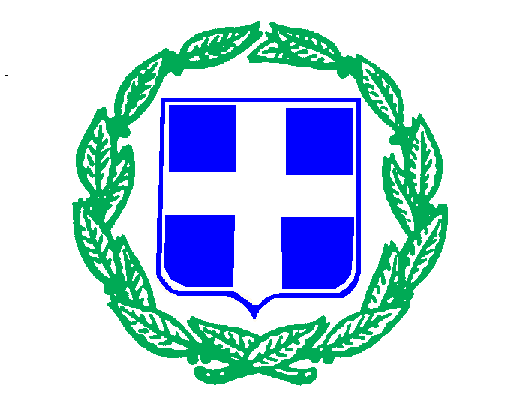 ΕΛΛΗΝΙΚΗ ΔΗΜΟΚΡΑΤΙΑΠΕΡΙΦΕΡΕΙΑ ΣΤΕΡΕΑΣ ΕΛΛΑΔΑΣ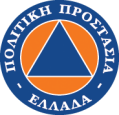 ΑΥΤΟΤΕΛΗΣ ΔΙΕΥΘΥΝΣΗ ΠΟΛΙΤΙΚΗΣ ΠΡΟΣΤΑΣΙΑΣΕΛΛΗΝΙΚΗ ΔΗΜΟΚΡΑΤΙΑΠΕΡΙΦΕΡΕΙΑ ΣΤΕΡΕΑΣ ΕΛΛΑΔΑΣΑΥΤΟΤΕΛΗΣ ΔΙΕΥΘΥΝΣΗ ΠΟΛΙΤΙΚΗΣ ΠΡΟΣΤΑΣΙΑΣΛαμία,    03/02/2023      Ταχ.Δνση     :  Πλ. Ελευθερίας 13      Ταχ.Κώδικας:   351 00  ΛΑΜΙΑ      Αρ.τηλεφ.     :   22313-51292       E-mail            :   p.zois@pste.gov.gr ΠΡΟΣ  :  Μ.Μ.Ε.